GREENWOOD PUBLIC SCHOOL ADITYAPURAM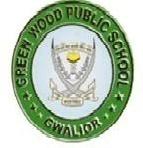 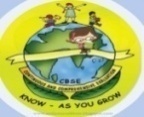 OUR MOTTO – DEVELOPMENT WITH DELIGHTSYLLABUS FOR  TERM-II (2020 – 21)CLASS VIISUBJECTS  SYLLABUSENGLISHNew Pathways LiteratureSomething wonderful happens when you plant a seed, Flames in the forest, Bidesia Babu ,The Too many professors, Goodbye Party for Miss Pushpa T.S, What Lucy found there, Guilty, The Listeners.ENGLISHWriting SkillsComplaint Letter, Letter to Editor	Diary Entry, Speech, Story writingENGLISHGrammarActive and Passive Voice, Subject verb-agreement, Prepositions, Conjunctions, Interjections, Punctuation.Direct and Indirect speech, Transformation of sentences, kinds of Phrases, Clauses, Kinds of Clauses, simple, Compound and Complex sentences, Synthesis of sentences.ENGLISHGroup RecitationThe River.   Listeners.HINDIवसंतचिड़िया की बच्ची , अपूर्व अनुभव , रहीम के दोहे , कंचा, एक तिनकाखान - पान की  बदलती तस्वीर , नीलकंठ , भोर और बरखा , वीर कुवंर सिंह , संघर्ष  के कारण मैं तुनक मिजाज हो गया , आश्रम का अनुमानित व्यय , विप्लव  गायनHINDIलेखन कौशलपत्र लेखन , डायरी लेखनचित्र लेखन , संवाद लेखन ,सूचना लेखन, विज्ञापन लेखन , पत्र लेखनHINDIव्याकरणक्रिया , काल , वाच्य, अविकारी  शब्द , विलोम शब्द , अनेक शब्दों के लिए एक शब्द  , उपसर्ग  एवं प्रत्यय , संधि , समास , वाक्य , विराम चिन्ह , मुहावरे एवं लोकोक्तियाँ ।HINDIपठन कौशलअपठित गधांश , पधांश	HINDIविषय सबंधित गतिविधि आशुभाषण  ,  कहानी कथन, ASLMATHMATICSChapters- 8    Chapters- 9 Chapters- 10    Chapters- 11Chapters- 12    Chapters- 13  Chapters- 14    Chapters- 15SANSKRITपाठ -10 से 18कक्षा क्रिया कलाप- सुमेधा पाठ्य पुस्तक (संवाद ), दुयो: मित्रयों: संवाद : ( दो मित्रो का संवाद )व्याकरण- सर्वनाम शब्द रूप , तद का पुल्लिंग : स्त्रीलिंग नपुंसकलिंग , धातुरूप  दा का लट् लकार, लृट् लकार , लड़ लकार , हस  लट् लकार, लृट लकार , लड़ लकार, प्रत्यय - ल्यप प्रत्यय , व्यंजन संधि , गिनती 50 - 100  तक संस्कृत मेंSCIENCECh-9 Respiration in organismsCh-10 Transportation in Animals and plantsCh-11 Reproduction in plantsCh-12 Motion and TimeCh-13 Electric Current and its effectsCh-15 LightCh-9 Respiration in organismsCh-10 Transportation in Animals and plantsCh-11 Reproduction in plantsCh-12 Motion and TimeCh-13 Electric Current and its effectsCh-15 LightSOCIAL SCIENCEHistoryCh-6 Towns , Traders and Craftsperson’sCh-7 Tribal’s , Nomads and Settled communitiesCh-9 Flowering of Regional cultures.Ch-10 New Political formations in 18th Century.SOCIAL SCIENCECivicsCh-5 Democracy and Media   Ch-6 AdvertisingCh-7 Markets Around usSOCIAL SCIENCEGeography Ch-6 Natural Vegetation and wildlife	 Ch-7 Human EnvironmentCh-9 Life in Tropical and Subtropical RegionsCh-10 Life in Temperate GrasslandsCOMPUTERPrequest Chapters- 6 - 9G. K.Know for SureChapters- 10, 11, 12 , 13 , 14, 15, 16, 17, 18